ΠΙΝΑΚΑΣ ΜΕΤΑΛΛΙΩΝ «ΑΚΡΟΠΟΛΙΣ» ΑΘΗΝΑ 26-27-28/4/2024ΠΙΝΑΚΑΣ ΜΕΤΑΛΛΙΩΝ «ΑΚΡΟΠΟΛΙΣ» ΑΘΗΝΑ 26-27-28/4/2024ΠΙΝΑΚΑΣ ΜΕΤΑΛΛΙΩΝ «ΑΚΡΟΠΟΛΙΣ» ΑΘΗΝΑ 26-27-28/4/2024ΠΙΝΑΚΑΣ ΜΕΤΑΛΛΙΩΝ «ΑΚΡΟΠΟΛΙΣ» ΑΘΗΝΑ 26-27-28/4/2024ΠΙΝΑΚΑΣ ΜΕΤΑΛΛΙΩΝ «ΑΚΡΟΠΟΛΙΣ» ΑΘΗΝΑ 26-27-28/4/2024ΠΙΝΑΚΑΣ ΜΕΤΑΛΛΙΩΝ «ΑΚΡΟΠΟΛΙΣ» ΑΘΗΝΑ 26-27-28/4/2024ΔΙΕΘΝΗΣ ΚΟΛΥΜΒΗΤΙΚΗ ΣΥΝΑΝΤΗΣΗ ACROPOLIS SWIM OPEN 2024ΔΙΕΘΝΗΣ ΚΟΛΥΜΒΗΤΙΚΗ ΣΥΝΑΝΤΗΣΗ ACROPOLIS SWIM OPEN 2024ΔΙΕΘΝΗΣ ΚΟΛΥΜΒΗΤΙΚΗ ΣΥΝΑΝΤΗΣΗ ACROPOLIS SWIM OPEN 2024ΔΙΕΘΝΗΣ ΚΟΛΥΜΒΗΤΙΚΗ ΣΥΝΑΝΤΗΣΗ ACROPOLIS SWIM OPEN 2024ΔΙΕΘΝΗΣ ΚΟΛΥΜΒΗΤΙΚΗ ΣΥΝΑΝΤΗΣΗ ACROPOLIS SWIM OPEN 2024ΔΙΕΘΝΗΣ ΚΟΛΥΜΒΗΤΙΚΗ ΣΥΝΑΝΤΗΣΗ ACROPOLIS SWIM OPEN 2024ΔΙΟΡΓΑΝΩΤΡΙΑ ΑΡΧΗ  ΚΟΛΥΜΒΗΤΙΚΗ ΟΜΟΣΠΟΝΔΙΑ ΕΛΛΑΔΑΣ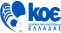 ΔΙΟΡΓΑΝΩΤΡΙΑ ΑΡΧΗ  ΚΟΛΥΜΒΗΤΙΚΗ ΟΜΟΣΠΟΝΔΙΑ ΕΛΛΑΔΑΣΔΙΟΡΓΑΝΩΤΡΙΑ ΑΡΧΗ  ΚΟΛΥΜΒΗΤΙΚΗ ΟΜΟΣΠΟΝΔΙΑ ΕΛΛΑΔΑΣΔΙΟΡΓΑΝΩΤΡΙΑ ΑΡΧΗ  ΚΟΛΥΜΒΗΤΙΚΗ ΟΜΟΣΠΟΝΔΙΑ ΕΛΛΑΔΑΣΔΙΟΡΓΑΝΩΤΡΙΑ ΑΡΧΗ  ΚΟΛΥΜΒΗΤΙΚΗ ΟΜΟΣΠΟΝΔΙΑ ΕΛΛΑΔΑΣΔΙΟΡΓΑΝΩΤΡΙΑ ΑΡΧΗ  ΚΟΛΥΜΒΗΤΙΚΗ ΟΜΟΣΠΟΝΔΙΑ ΕΛΛΑΔΑΣΚΣΥΛΛΟΓΟΙΧΡΥΣΑ   ΑΡΓΥΡΑΧΑΛΚΙΝΑΣΥΝΟΛΟ 1 ΙΣΠΑΝΙΑ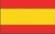 363122 ΟΛΥΜΠΙΑΚΟΣ Σ.Φ. ΠΕΙΡΑΙΩΣ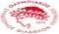 334103 Α.Ν.Ο. ΑΡΓΥΡΟΥΠΟΛΗΣ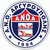 3--34 ΠΑΝΑΘΗΝΑΪΚΟΣ Α.Ο.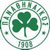 21-35 ΤΟΥΡΚΙΑ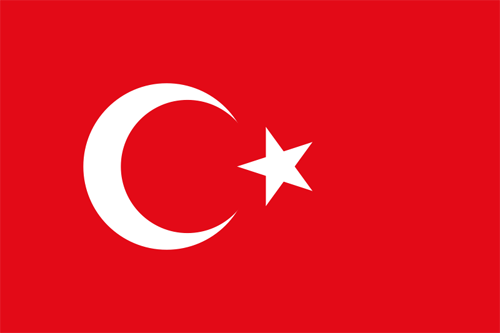 2-246 ΚΑΝΑΔΑΣ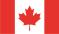 2--2- Α.Ο. ΤΡΙΤΩΝΑΣ ΗΡΑΚΛΕΙΟΥ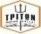 2--28 ΠΑΟΚ Α.Σ.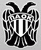 11-29 ΙΤΑΛΙΑ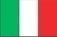 1-4510 ΟΛΛΑΝΔΙΑ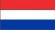 1--1- ΜΕΓΑΛΗ ΒΡΕΤΑΝΙΑ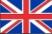 1--1- ΒΕΛΓΙΟ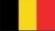 1--1- ΑΘΛΗΤΙΚΗ ΑΚΑΔΗΜΙΑ ΑΣΤΕΡΙΑ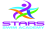 1--1- Ο.Φ. ΝΕΑΣ ΙΩΝΙΑΣ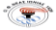 1--115 Α.Ο. ΠΑΛΑΙΟΥ ΦΑΛΗΡΟΥ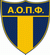 -42616 Α.Ο. ΩΚΕΑΝΟΣ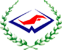 -31417 ΣΕΡΒΙΑ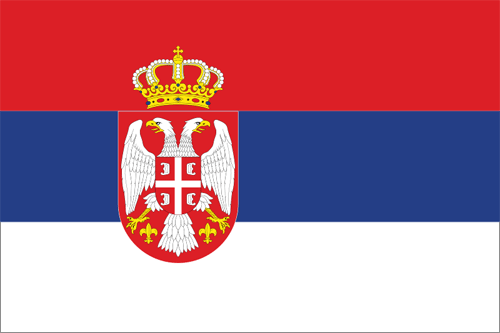 -21318 LONG ISLAND AQUATIC CLUB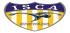 -11219 ΣΟΥΗΔΙΑ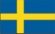 -1-1- ΛΟΥΞΕΜΒΟΥΡΓΟ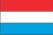 -1-1- ΝΕΟΣ ΗΡΑΚΛΗΣ Γ.Σ. ΘΕΣΣΑΛΟΝΙΚΗΣ 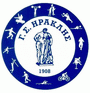 -1-122 Α.Ν.Ο. ΓΛΥΦΑΔΑΣ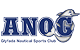 --11- Ν.Ο. ΒΟΛΟΥ & ΑΡΓΟΝΑΥΤΕΣ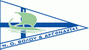 --11- ΙΣΡΑΗΛ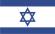 --11- ΣΛΟΒΕΝΙΑ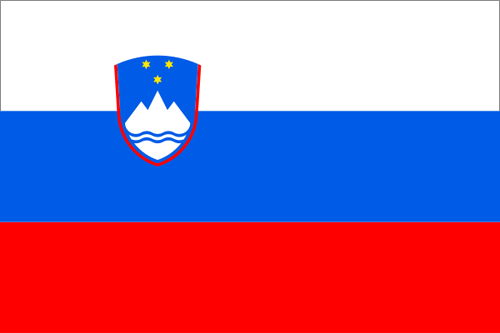 --11-  Ν.Ο.Θ.Α. ΚΑΒΑΛΑΣ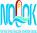 --11- CERCLE DE NATATION S.W. BELGIUM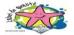 --1128 ΗΝΩΜΕΝΕΣ ΠΟΛΙΤΕΙΕΣ ΑΜΕΡΙΚΗΣ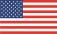 ----- Ν.Ο. ΛΕΜΕΣΟΥ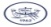 ----- ΕΛΒΕΤΙΑ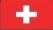 ----- Μ.Γ.Σ. ΠΑΝΣΕΡΡΑΪΚΟΣ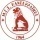 ----- Α.Α. ΩΡΙΩΝΑΣ ΗΡΑΚΛΕΙΟΥ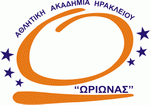 ----- Ν.Ο. ΑΛΕΞΑΝΔΡΟΥΠΟΛΗΣ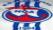 ----- ΑΕΚ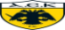 ----- Α.Κ.Ο. ΔΕΛΦΙΝΙΑ ΜΕΤΑΜΟΡΦΩΣΗΣ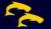 ----- Α.Κ.Ο. ΧΑΛΚΙΔΑΣ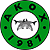 ----- Α.Σ. ΑΡΗΣ ΘΕΣΣΑΛΟΝΙΚΗΣ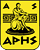 ----- Α.Ο. ΑΙΓΑΛΕΩ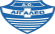 ----- ΑΙΟΛΟΣ Α.Ο.Υ.Σ. ΠΕΤΡΟΥΠΟΛΗΣ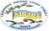 ----- ΑΛΒΑΝΙΑ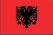 ----- ΑΠΟΕΛ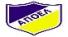 ----- Α.Ε. ΧΑΪΔΑΡΙΟΥ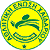 ----- Α.Ε. ΚΕΡΑΤΣΙΝΙΟΥ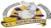 ----- Α.Κ.Α. ΚΑΡΔΙΤΣΑΣ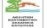 ----- Α.Π.Κ. ΝΕΑΠΟΛΗΣ ΘΕΣΣΑΛΟΝΙΚΗΣ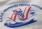 -----  Α.Σ.Κ. ΑΛΜΠΑΤΡΟΣ ΑΝΩ ΛΙΟΣΙΩΝ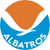 ----- Α.Κ.Ο. ΗΛΙΟΥΠΟΛΗΣ ΑΛΜΠΑΤΡΟΣ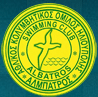 ----- Α.Ο. ΙΩΝΙΚΟΣ ΝΙΚΑΙΑΣ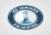 ----- Α.Ο. ΚΟΛΩΝΟΥ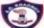 ----- Α.Ο. ΝΕΑΣ ΣΜΥΡΝΗΣ ΜΙΛΩΝ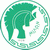 ----- ΠΟΣΕΙΔΩΝ ΙΩΑΝΝΙΝΩΝ Α.Ο.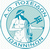 ----- Α.Ο. ΠΟΣΕΙΔΩΝ ΛΟΥΤΡΑΚΙΟΥ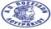 ----- Α.Ο. ΠΡΩΤΑΘΛΗΤΕΣ ΗΡΑΚΛΕΙΟΥ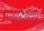 ----- Α.Σ. ΚΟΛΛΕΓΙΟ ΝΤΕΡΗ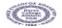 ----- Α.Σ. ΜΑΚΕΔΟΝΙΚΟΣ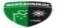 ----- Α.Σ. ΠΕΡΑ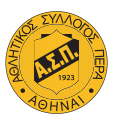 ----- Α.Σ. ΒΟΛΟΥ ΜΑΓΝΗΣΙΑΚΟΣ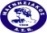 ----- ΚΥΠΡΟΣ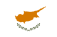 ----- ΔΟΞΑ ΑΝΟΙΞΗΣ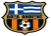 ----- Ν.Ο. ΛΟΥΤΡΑΚΙΟΥ ΑΓΙΩΝ ΘΕΟΔΩΡΩΝ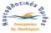 ----- Ν.Ο. ΑΜΜΟΧΩΣΤΟΥ ΦΑΜΑΓΚΟΥΣΤΑ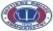 ----- Γ.Ν.Ο. ΑΡΗΣ ΝΙΚΑΙΑΣ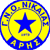 ----- ΓΕΩΡΓΙΑ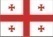 ----- Γ.Σ. ΑΙΓΑΛΕΩ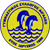 ----- Γ.Α.Σ. ΙΑΣΟΝΑΣ ΝΙΚΑΙΑΣ ΚΕΡΑΤΣΙΝΙΟΥ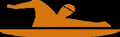 -----Γ.Σ. ΔΡΑΜΑ 1986 Υ.Σ.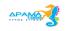 ----- Γ.Σ. ΗΛΙΟΥΠΟΛΗΣ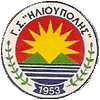 ----- Γ.Σ. ΠΕΡΙΣΤΕΡΙΟΥ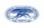 ----- ΙΧΘΥΣ ΟΜΑΔΑ ΚΟΛΥΜΒΗΣΗΣ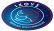 ----- ΗΛΥΣΙΑΚΟΣ Α.Ο.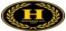 ----- Α.Κ.Σ. ΔΕΛΦΙΝΙΑ ΠΕΡΙΣΤΕΡΙΟΥ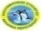 ----- Κ.Ε. ΚΟΖΑΝΗΣ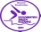 ----- Κ.Α.Ο. ΘΕΡΜΑΪΚΟΥ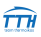 ----- Κ.Ο. ΔΡΑΜΑΣ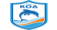 ----- Κ.Ο. ΚΑΡΠΕΝΗΣΙΟΥ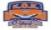 ----- Κ.Ο.Ν. ΟΡΕΣΤΙΑΔΑΣ ΝΗΡΕΑΣ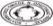 ----- Κ.Ο. ΠΕΙΡΑΙΑ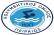 ----- Κ.Ο. ΓΛΑΥΚΟΣ ΠΕΡΙΣΤΕΡΙΟΥ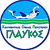 ----- Κ.Ο. ΠΟΣΕΙΔΩΝ ΙΛΙΣΙΩΝ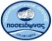 ----- ΛΑΡΙΣΑΪΚΟΣ ΤΙΤΑΝΕΣ Α.Ο.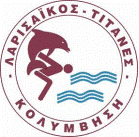 ----- Ν.Ε. ΛΑΜΙΑΣ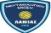 ----- Ν.Ε. ΠΑΤΡΩΝ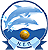 ----- Ν.Ε. ΡΟΔΟΠΗΣ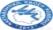 ----- Ν.Ο. ΧΑΛΚΙΔΑΣ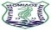 ----- Ν.Ο. ΧΑΝΙΩΝ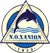 ----- Ν.Ο. ΗΛΙΟΥΠΟΛΗΣ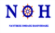 ----- Ν.Ο. ΚΟΡΙΝΘΟΥ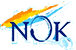 ----- Ν.Ο. ΛΑΡΙΣΑΣ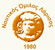 ----- Ν.Ο. ΠΑΤΡΩΝ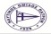 ----- Ν.Ο. ΒΟΥΛΙΑΓΜΕΝΗΣ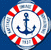 ----- Ν.Σ. ΠΑΛΑΙΜΩΝ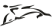 ----- Ν.Ο. ΛΕΥΚΩΣΙΑΣ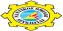 ----- Α.Ο. ΝΗΡΕΑΣ ΓΕΡΑΚΑ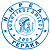 ----- ΝΗΡΕΑΣ ΚΕΡΚΥΡΑΣ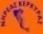 ----- Α.Ο. ΚΟΝΔΩΡ ΑΓΡΙΝΙΟΥ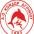 ----- Α.Ο. ΟΛΥΜΠΙΑΔΑ 73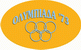 ----- Ο.Ε.Α.Ν.Α. ΒΟΛΟΥ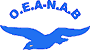 ----- Ο.Φ.Θ. ΑΛΕΞΑΝΔΡΟΥΠΟΛΗΣ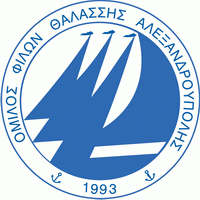 ----- Π.Α.Ε. ΑΡΓΗΣ ΚΑΛΑΜΑΤΑΣ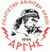 ----- ΠΑΝΕΛΛΗΝΙΟΣ Γ.Σ.  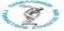 ----- ΠΑΝΙΩΝΙΟΣ Γ.Σ.Σ.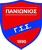 ----- ΠΙΓΚΟΥΪΝΟΙ Κ.Α. ΡΟΔΟΥ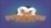 ----- ΠΟΣΕΙΔΩΝΑΣ ΛΑΡΙΣΑΣ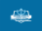 ----- ΒΟΣΝΙΑ ΕΡΖΕΓΟΒΙΝΗ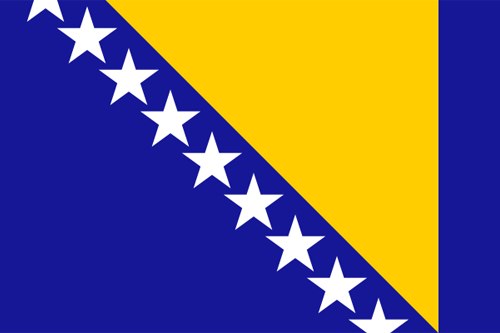 ----- ΙΝΔΙΑ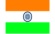 ----- Σ.Κ. ΡΟΗ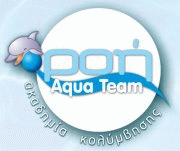 ----- ΓΑΛΛΙΑ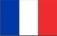 ----- ΥΔΡΙΑ Α.Σ.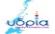 ----- ΥΓΡΟΣ ΣΤΙΒΟΣ ΡΟΔΟΥ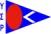 ----